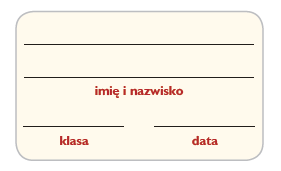 Pogoda a klimat 1. Zapiszcie wyniki obliczeń 2. Zapiszcie wniosek, który wynika z analizy danych klimatycznych z pięciu stacji.………………………………………………………………………………………………………………………………………………………………………………………………………………………………………………………………………………………………………………………………………3. Porównajcie średnie roczne temperatury powietrza oraz sumy opadów atmosferycznych 
w poszczególnych stacjach (patrz tabela w zadaniu 1) z mapami klimatycznymi w podręczniku (s. 106 i 107). Zapiszcie wnioski.………………………………………………………………………………………………………………………………………………………………………………………………………………………………………………………………………………………………………………………………………GrupaŚrednia roczna temperatura powietrza [°C]Roczna amplituda temperatury powietrza [°C]Roczna suma opadów [mm]Wniosek z analizy danych klimatycznych1. Kisangani……………………………………………………………………………………………………………………………………………………2. Ajn Salih……………………………………………………………………………………………………………………………………………………3. Londyn……………………………………………………………………………………………………………………………………………………4. Warszawa……………………………………………………………………………………………………………………………………………………5. Przylądek Czeluskin……………………………………………………………………………………………………………………………………………………